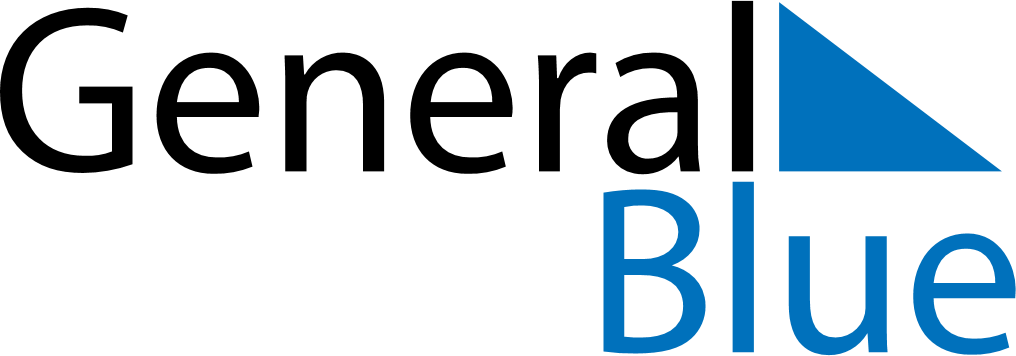 May 2024May 2024May 2024May 2024May 2024May 2024Rotonda West, Florida, United StatesRotonda West, Florida, United StatesRotonda West, Florida, United StatesRotonda West, Florida, United StatesRotonda West, Florida, United StatesRotonda West, Florida, United StatesSunday Monday Tuesday Wednesday Thursday Friday Saturday 1 2 3 4 Sunrise: 6:50 AM Sunset: 8:01 PM Daylight: 13 hours and 11 minutes. Sunrise: 6:49 AM Sunset: 8:02 PM Daylight: 13 hours and 12 minutes. Sunrise: 6:49 AM Sunset: 8:02 PM Daylight: 13 hours and 13 minutes. Sunrise: 6:48 AM Sunset: 8:03 PM Daylight: 13 hours and 14 minutes. 5 6 7 8 9 10 11 Sunrise: 6:47 AM Sunset: 8:03 PM Daylight: 13 hours and 16 minutes. Sunrise: 6:47 AM Sunset: 8:04 PM Daylight: 13 hours and 17 minutes. Sunrise: 6:46 AM Sunset: 8:05 PM Daylight: 13 hours and 18 minutes. Sunrise: 6:45 AM Sunset: 8:05 PM Daylight: 13 hours and 20 minutes. Sunrise: 6:45 AM Sunset: 8:06 PM Daylight: 13 hours and 21 minutes. Sunrise: 6:44 AM Sunset: 8:06 PM Daylight: 13 hours and 22 minutes. Sunrise: 6:43 AM Sunset: 8:07 PM Daylight: 13 hours and 23 minutes. 12 13 14 15 16 17 18 Sunrise: 6:43 AM Sunset: 8:07 PM Daylight: 13 hours and 24 minutes. Sunrise: 6:42 AM Sunset: 8:08 PM Daylight: 13 hours and 25 minutes. Sunrise: 6:41 AM Sunset: 8:09 PM Daylight: 13 hours and 27 minutes. Sunrise: 6:41 AM Sunset: 8:09 PM Daylight: 13 hours and 28 minutes. Sunrise: 6:40 AM Sunset: 8:10 PM Daylight: 13 hours and 29 minutes. Sunrise: 6:40 AM Sunset: 8:10 PM Daylight: 13 hours and 30 minutes. Sunrise: 6:39 AM Sunset: 8:11 PM Daylight: 13 hours and 31 minutes. 19 20 21 22 23 24 25 Sunrise: 6:39 AM Sunset: 8:11 PM Daylight: 13 hours and 32 minutes. Sunrise: 6:39 AM Sunset: 8:12 PM Daylight: 13 hours and 33 minutes. Sunrise: 6:38 AM Sunset: 8:12 PM Daylight: 13 hours and 34 minutes. Sunrise: 6:38 AM Sunset: 8:13 PM Daylight: 13 hours and 35 minutes. Sunrise: 6:37 AM Sunset: 8:14 PM Daylight: 13 hours and 36 minutes. Sunrise: 6:37 AM Sunset: 8:14 PM Daylight: 13 hours and 37 minutes. Sunrise: 6:37 AM Sunset: 8:15 PM Daylight: 13 hours and 37 minutes. 26 27 28 29 30 31 Sunrise: 6:36 AM Sunset: 8:15 PM Daylight: 13 hours and 38 minutes. Sunrise: 6:36 AM Sunset: 8:16 PM Daylight: 13 hours and 39 minutes. Sunrise: 6:36 AM Sunset: 8:16 PM Daylight: 13 hours and 40 minutes. Sunrise: 6:36 AM Sunset: 8:17 PM Daylight: 13 hours and 41 minutes. Sunrise: 6:35 AM Sunset: 8:17 PM Daylight: 13 hours and 41 minutes. Sunrise: 6:35 AM Sunset: 8:18 PM Daylight: 13 hours and 42 minutes. 